Guía 1 Objetos Tecnológicos  simples                                                        Tercero BásicoIndicaciones:Fecha de entrega, vía correo electrónico mediante fotos del proceso y la actividad resuelta.Para recordar :Objetos simples: Son objetos que tienen una complejidad mínima, y están compuestos de una sola pieza o de dos piezas que generan un movimiento. No contienen mecanismos complejos, siendo su propia forma la que facilita la función y están formados de uno o dos elementos.Actividad: Elaborar un canasto. Instrucciones: 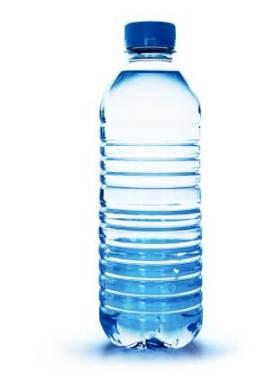 Tomar la botella  y cortar la parte superior de  ella ( imagen 2)
 Una vez cortada esa parte, debes cortar tiras verticalmente alrededor de todo el vaso (imagen 3).Tomar la cinta y entrelazarla por cada tira de la botella  (por arriba y abajo) hasta llegar al final (imagen 6 y 7).      4. Poner una cinta como manilla (imagen 11).Pasos de Elaboración: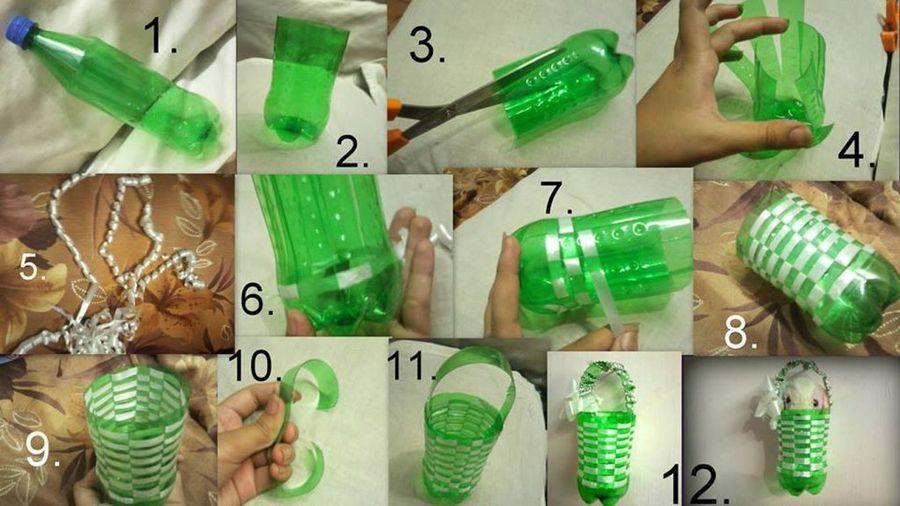        Pauta de Evaluación OA:  Elaborar un objeto tecnológico para resolver problemas, seleccionando y demostrando dominio de: técnicas y herramientas para medir, marcar, cortar, plegar, unir, pegar, pintar, entre otras; materiales como papeles, cartones, fibras, plásticos, cerámicos, desechos, entre otros.Materiales: Una botella plástica (plástico blando para recortar) Cinta de regaloPegamento firmeIndicadoresObservadoNo observado1. Utiliza materiales  pedidos : botella plástica y cinta  de regalo 2. Recorta la botella en la parte superior.3. Se observa  bien el entrelazado.4. Coloca la manilla en la parte superior.5. Muestra fotos del trabajo, paso a paso.6. Envía el trabajo, en la fecha pedida.7. Es capaz de terminar el trabajo.